Learning intention: To solve multiplication problems. Use your knowledge of counting in tens to solve these problems. Pencils are in groups of 10. How many altogether?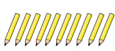 